ESCUELA POLITÉCNICA NACIONAL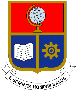 FACULTAD DE INGENIERÍA ELÉCTRICA Y ELECTRÓNICARegistro de AsistenciaNombre:Carrera:					Créditos aprobados:Empresa en la que realizó la práctica:Fecha Inicio:			De Terminación: 		Periodo Académico:Hora de Almuerzo: ENTRADA ENTRADA SALIDA SALIDA FechaHoraFirmaHoraFirmaNº HorasTotal Horas Feriados durante el periodo de Prácticas Feriados durante el periodo de Prácticas Feriados durante el periodo de Prácticas Feriados durante el periodo de Prácticas FechaFechaNombreNombre*10 de Agosto 2018*10 de Agosto 20181er Grito de la Independencia 1er Grito de la Independencia (*Ejemplo)Firma y Sello Firma y Sello Firma y Sello Funcionario de la Empresa Funcionario de la Empresa Funcionario de la Empresa 